Superintendent’s Memo 037-19
COMMONWEALTH of VIRGINIA 
Department of Education
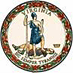 DATE:	February 8, 2019TO: 	Division SuperintendentsFROM: 	James F. Lane, Ed.D., Superintendent of Public InstructionSUBJECT: 	Digital Learning Day 2019The Virginia Department of Education (VDOE), in cooperation with the Virginia Society for Technology in Education (VSTE) and the Alliance for Excellent Education, is pleased to announce February 28, 2019 as Digital Learning Day. This event is part of a national campaign designed to celebrate innovative teaching; highlight practices that make learning more personalized and engaging for students; explore how digital learning can provide all students with the opportunities they deserve; and build the skills students need to succeed in college, career, and life.All education stakeholders are invited to review resources at the national Digital Learning Day website. Participants will have access to ideas and ways to plan their celebration as well as updates, informational videos, webinars, and other resources.Several activities will be held in Virginia on February 28 to celebrate the day. Through VSTE-hosted webinars, various staff involved with digital initiatives at the VDOE will provide updates for educators around the state.The VSTE will host an evening webinar that will highlight the VSTE 2018 award winners talking about their innovative uses of educational technology.To access the full schedule for the VDOE/VSTE Digital Learning Day 2019 events, visit VSTE’s Digital Learning Day page.Questions regarding Digital Learning Day 2019 should be directed to Jean Weller, Instructional Technology Specialist, Office of Technology and Virtual Learning, at jean.weller@doe.virginia.gov or (804) 225-2825.JFL/jw